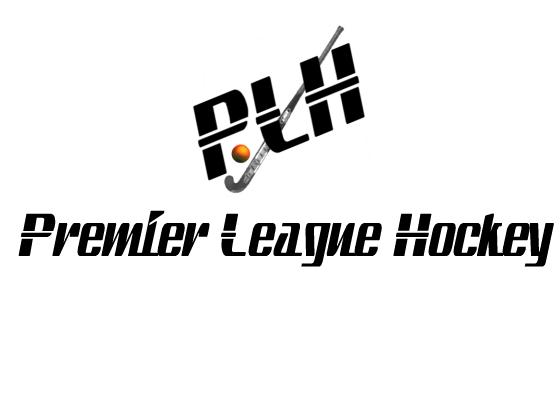 MINUTES AGM 24-01-2022Zoom Meeting:- 876 761 1136  at  7.00 pm                Chair: Nicole Riley (Womens VP)Attendance:Michelle Stevenson (Secretary), Fiona Reith (Umpire Convenor), Dan Wilson (Mens VP)Voting Delegates                               Andrea Gillard (Parkes W), Maureen Markwick (Bx City), Amanda Long (Souths), Bec Clayton (St Pats W), Andrew Kelly (Wanderers), Nic Milne (United), Craig Chapman (Cyms), Mick Millar (Panthers), Andrew Strictland (Bx City), Glenn Johnston (HNSW).Apologies: Niel Howard (St Pats M), Ian Westcott (Parkes M), Alex Said (Wanderers).Welcome:-Niccole welcomed everyone to the meeting and thanked them for their time. Spoke about what a challenging year 2021 had been and stressed the importance of moving forward with more volunteers to help diversify jobs.Minutes of 11/1/2021 AGM. (sent out with Agenda)  Moved that 11/1/21 Annual General Meeting Minutes be accepted Moved: Amanda Long		      Seconded: Dan Wilson			CARRIEDPresidents Report – N/AFinance Report: (attached)Current balance as at 31/12/21 = $13,892.69.  Moved report be accepted: Michelle Stevenson   2nd: Bec Clayton	                CARRIEDCorrespondenceInwards – Email x 3 re nominations for positions1 text message re nominations for positionOutwards – Email 10/12/2021 – AGM notification to all membersAll positions declared Vacant: Election of Executive 2022.After written nominations were carried, all vacant positions were called for from the floor.President:  Nicole Riley 	   – Nom:written		      2nd: Craig Chapman	ACCEPTED	VP Men: Andrew Kelly	   - Nom: Nicole Riley	     2nd: Bec Clayton           ACCEPTEDVP Women: Craig Chapman - Nom: Craig Chapman	    2nd: 	Amanda Long         ACCEPTED Treasurer/Registrar: Michelle Stevenson  - Nom: written     2nd: Fiona Reith         ACCEPTEDSecretary: Amanda Long	   - Nom: Amanda Long           2nd: Nicole Riley           ACCEPTEDPublic officer: Michelle Stevenson – Nom: Michelle Stevenson  2nd: Amanda Long   ACCEPTEDPublicity Officer: Fiona Reith – Nom: written                     2nd: Michelle Stevenson   ACCEPTEDUmpire Convenor: VACANT – Nom:  		              2nd:  All unfilled positions will be discussed at first general meeting of 2022. Changes to By-Laws By-Laws to be reviewed prior to season & a Special meeting to discuss any changes.2022 Season: Nomination date for teams to be sent 21/2/2022Survey to be sent to all membersWork on developing junior boys where possibleApproach Dubbo on interest on re-entering competition.HNSW – Glenn Johnston Glenn has organised a preseason Gala Day in Bathurst on weekend of Sunday 6th March 2022. PL All-Stars to be played on Saturday 5th March 2022 in Bathurst.PLH Men’s & Women’s teams are invited on Sunday to a round robin competitionZeke Newman (HNSW) will be present to deliver Umpire Course, Development & Assessments on Saturday.TO Course delivered by HNSW Officiating panel member, Cheryl Dollin on Saturday.Selection of a PL All-Stars team for both men’s & women’s to play a visiting Sydney team. Player nomination forms need to be submitted  to PL Secretary.Teams are asked to respond to Glenn (Johnno) if they are interested & willing to attend on Sunday. Teams need to commit before 18/2/2022 to Glenn at glenn.j@hockeynsw.com.auMeeting closed at 7.45pmPLH FinancesIncomeExpenditureBalancesYear: 2021Balance as at   31/12/2020$17,697.36Income   $     11,759.60 Nominations  $          3,000.00 Umpire payments inc travel & equipment $          8,155.00 Umpire shirts inc postage $              604.60 Liabilities$15,564.27Umpire fees inc travel & equipment $             8,364.50 Umpire shirts inc postage $             1,154.60 All-Stars Team $             2,148.60 Indigenous Round $                 259.60 Zoom Licence $                 230.89 Fair Trading report $                   75.00 Prize Money $             2,000.00 Trophies & awards $             1,331.08 Balance as at   31/12/2021$13,892.69